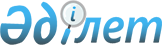 О внесении изменения в постановление акимата Кармакшинского района от 15 апреля 2019 года №933 "Об утверждении государственного образовательного заказа на дошкольное воспитание и обучение, размер родительской платы на 2019 год"Постановление Кармакшинского районного акимата Кызылординской области от 12 декабря 2019 года № 34. Зарегистрировано Департаментом юстиции Кызылординской области 13 декабря 2019 года № 7026
      В соответствии со статьей 26 Закона Республики Казахстан от 6 апреля 2016 года "О правовых актах" акимат Кармакшинского района ПОСТАНОВЛЯЕТ:
      1. Внести в постановление акимата Кармакшинского района от 15 апреля 2019 года № 933 "Об утверждении государственного образовательного заказа на дошкольное воспитание и обучение, размер родительской платы на 2019 год" (зарегистрировано в Реестре государственной регистрации нормативных правовых актов за номером 6772, опубликовано 8 мая 2019 года в Эталонном контрольном банке нормативных правовых актов Республики Казахстан) следующее изменение:
      приложение указанного постановления изложить в новой редакции согласно приложению к настоящему постановлению.
      2. Коммуналному государственному учреждению "Кармакшинский районный отдел образования" в установленном законом порядке принять меры, вытекающие из настоящего постановления.
      3. Контроль за исполнением настоящего постановления возложить на заместителя акима Кармакшинского района Суйеубаева Ж.
      4. Настоящее постановление вводится в действие со дня первого официального опубликования. Государственный образовательный заказ на дошкольное воспитание и обучение, размер родительской платы на 2019 год
					© 2012. РГП на ПХВ «Институт законодательства и правовой информации Республики Казахстан» Министерства юстиции Республики Казахстан
				
      Аким Кармакшинского района

М. Калдарбеков
Приложение к постановлению аким Кармакшинского района от 12 декабря 2019 года № 34Приложение к постановлению акимата Кармакшинского района от "15" апреля 2019 года №933
№ 
Административно-территориальное расположение организаций дошкольного воспитания и обучения
Наименование организации дошкольного воспитания и обучения
Государственный образовательный заказ на дошкольное воспитание и обучение
Государственный образовательный заказ на дошкольное воспитание и обучение
Размер родительской платы в дошкольных организациях образования в месяц (тенге)
№ 
Административно-территориальное расположение организаций дошкольного воспитания и обучения
Наименование организации дошкольного воспитания и обучения
Количество воспитанников организаций дошкольного воспитания и обучения
Средняя стоимость расходов на одного воспитанника в месяц (тенге)
Размер родительской платы в дошкольных организациях образования в месяц (тенге)
1
2
3
4
5
6
1
Кармакшинский район поселок Жосалы
Коммунальное государственное казенное предприятие "Ясли-сад №2 "Жұлдыз" коммунального государственного учреждения "Аппарата акима поселка Жосалы"
75
33263
Не ниже 5 000 тенге – не выше 10 000 тенге
2
Кармакшинский район поселок Жосалы
Коммунальное государственное казенное предприятие "Ясли-сад №3 "Ертөстік" государственного коммунального учреждения "Аппарата акима поселка Жосалы"
90
44770
Не ниже 5 000 тенге – не выше 10 000 тенге
3
Кармакшинский район поселок Торетам
Государственное коммунальное казенное предприятие "Детский сад №4 "Күн нұры" государственного учреждения "Аппарата акима поселка Торетам"
140
34583
Не ниже 5 000 тенге – не выше 10 000 тенге
4
Кармакшинский район поселок Жосалы
Коммунальное государственное казенное предприятие "Ясли-сад №5 "Айгөлек" коммунального государственного учреждения "Аппарата акима поселка Жосалы"
90
47088
Не ниже 5 000 тенге – не выше 10 000 тенге
5
Кармакшинский район поселок Жосалы
Коммунальное государственное казенное предприятие "Ясли-сад №6 "Айсұлу" коммунального государственного учреждения "Аппарата акима поселка Жосалы"
50
41640
Не ниже 5 000 тенге – не выше 10 000 тенге
6
Кармакшинский район, сельский округ Акжар
Государственное коммунальное казенное предприятие "Детский сад №7 "Шаттык" государственного учреждения "Аппарата акима сельского округа Акжар"
90
38022
Не ниже 3 500 тенге –не выше 10 000 тенге
7
Кармакшинский район, сельский округ Дауылкол
Государственное коммунальное казенное предприятие "Детский сад №8 "Қызғалдақ" государственного учреждения "Аппарата акима сельского округа Дауылколь"
75
32452
Не ниже 3 500 тенге – не выше 10 000 тенге
8
Кармакшинский район, сельский округ ІІІ Интернационал
Государственное коммунальное казенное предприятие "Детский сад №9 "Достық" государственного учреждения "Аппарата акима сельского округа ІІІ Интернационал"
50
40291
Не ниже 3 500 тенге – не выше 10 000 тенге
9
Кармакшинский район, сельский округ Алдашбай Ахун 
Государственное коммунальное казенное предприятие "Детский сад №10" государственного учреждения "Аппарата акима сельского округа Алдашбай Ахун"
50
39781
Не ниже 3 000 тенге – не выше 10 000 тенге
10
Кармакшинский район, сельский Жанажол
Государственное коммунальное казенное предприятие "Детский сад №11" государственного учреждения "Аппарат акима сельского округа Жанажол"
90
37738
Не ниже 3 500 тенге – не выше 10 000 тенге
11
Кармакшинский район, сельский округ Иркол
Государственное коммунальное казенное предприятие "Детский сад №12 "Самал" аппарата акима сельского округа Иркол"
50
69893
Не ниже 3 500 тенге – не выше 10 000 тенге
12
Кармакшинский район, сельский округ Кармакшы
Государственное коммунальное казенное предприятие "Ясли сад №13 "Балбөбек" государственного учреждения "Аппарата акима аульного округа Кармакшы"
90
42913
Не ниже 3 500 тенге – не выше 10 000 тенге
13
Кармакшинский район сельский округ Куандария
Государственное коммунальное казенное предприятие "Детский сад №14 "Шолпан" государственного учреждения "Аппарата акима аульного округа Куандария"
20
50736
Не ниже 3 000 тенге – не выше 10 000 тенге
14
Кармакшинский район, сельский округ Торебай би
Коммунальное государственное казенное предприятие "Ясли-сад №15 "Ақкөгершін" коммунального государственного учреждения "Аппарата акима сельского округа Жосалы"
50
69023
Не ниже 3 000 тенге – не выше 10 000 тенге
15
Кармакшинский район, сельский округ Актобе
Государственное коммунальное казенное предприятие "Детский сад №16 "Перизат" государственного учреждения "Аппарата акима аульного округа Актобе"
50
33341
Не ниже 3 500 тенге – не выше 10 000 тенге
16
Кармакшинский район, сельский округ Т.Комекбаев
Государственное коммунальное казенное предприятие "Детский сад №18 "Қуаныш" государственного учреждения "Аппарат акима аульного округа Т.Комекбаев"
50
40178
Не ниже 3 500 тенге – не выше 10 000 тенге
17
Кармакшинский район, сельский округ Акай
Коммунальное государственное казенное предприятие "Ясли-сад" №19 "Балдаурен" государственного учреждения "Аппарата акима аульного округа Акай"
175
35097
Не ниже 5 000 тенге – не выше 10 000 тенге
18
Кармакшинский район, поселок Жосалы
Коммунальное государственное казенное предприятие "Ясли-сад №20 Толғанай" государственного учреждения "Аппарата акима кент Жосалы"
90
46712
Не ниже 5 000 тенге –не выше 10 000 тенге
19
Кармакшинский район, поселок Жосалы
Коммунальное государственное казенное предприятие "Ясли-сад №21 "Тоғжан" коммунального государственного учреждения "Аппарата акима поселка Жосалы"
280
31823
Не ниже 5 000 тенге – не выше 10 000 тенге
20
Кармакшинский район поселок Торетам
Государственное коммунальное казенное предприятие "Детский сад №22 "Гаухартас" государственного учреждения "Аппарата акима поселка Торетам"
280
31823
Не ниже 5 000 тенге – не выше 10 000 тенге
21
Кармакшинский район, сельский округ Акай
Коммунальное государственное казенное предприятие "Ясли-сад № 23 "Балдырған" коммунального государственного учреждения "Аппарат акима аульного округа Акай"
280
38880
Не ниже 5 000 тенге – не выше 10 000 тенге
22
Кармакшинский район город Байконыр
"Коммунальное государственное казенное предприятие "Детский сад №24" Кармакшинского районного отдела образования"
280
37211
Не ниже 5 000 тенге – не выше 10 000 тенге
23
Кармакшинский район, сельский округ Кармакшы, село Кызылтам
Дошкольный мини-центр с полным днем пребывания при коммунальном государственном учреждении "Основная школа №79 Кармакшинского районного отдела образования"
20
28190
Не ниже 3 500 тенге – не выше 10 000 тенге
24
Кармакшинский район, сельский округ Т.Комекбаев
Дошкольный мини-центр с полным днем пребывания при коммунальном государственном учреждении "Средняя школа №185 Кармакшинского районного отдела образования"
50
28190
Не ниже 3 500 тенге – не выше 10 000 тенге
25
Кармакшинский район поселок Жосалы
Товарищество с ограниченной ответственностью "Детский сад "Сардарбек"
60
27876
Не ниже 5 000 тенге – не выше 10 000 тенге
26
Кармакшинский район поселок Жосалы
Частное учреждение "Детский сад " Сәтті бала"
75
27876
Не ниже 5 000 тенге – не выше 10 000 тенге
27
Кармакшинский район поселок Жосалы
Частное учреждение "Детский сад "Райяна - KZ"
75
27876
Не ниже 5 000 тенге – не выше 10 000 тенге
28
Кармакшинский район поселок Жосалы
Частное учреждение "Детский сад "Айым-Ерке"
50
27876
Не ниже 5 000 тенге – не выше 10 000 тенге
29
Кармакшинский район, сельский округ ІІІ Интернационал
Частное учреждение "Детский сад "Бади-Нур KZ"
100
27876
Не ниже 3 500 тенге –не выше 10 000 тенге
30
Кармакшинский район поселок Жосалы
Частное учреждение "Детский сад "Кенженұр KZ"
25
27876
Не ниже 5 000 тенге – не выше 10 000 тенге
31
Кармакшинский район поселок Торетам
Товарищество с ограниченной ответственностью "Ай-Диас"
75
27876
Не ниже 3 500 тенге – не выше 10 000 тенге
32
Кармакшинский район село Акай
Товарищество с ограниченной ответственностью "Ясли детский сад "Бота"
60
27876
Не ниже 5 000 тенге –не выше 10 000 тенге
33
Кармакшинский район город Байконыр
Товарищество с ограниченной ответственностью "Бал-Балапан"
100
33560
Не ниже 5 000 тенге – не выше 15 000 тенге
34
Кармакшинский район, сельский округ Дауылкол
Частное учреждение детский сад "Салима Ана"
88
27876
Не ниже 3 500 тенге – не выше 10 000 тенге
35
Кармакшинский район город Байконыр
Филиал товарищество с ограниченной ответственностью "ION AQUA ШИПАЖАЙЫ" в городе Байконыр детский сад "Ғарышкер"
175
33560
Не ниже 5 000 тенге – не выше 15 000 тенге
36
Кармакшинский район поселок Жосалы
Товарищество с ограниченной ответственностью "Детский сад "ВаI-Aіуm" 
67
27876
Не ниже 5 000 тенге – не выше 10 000 тенге
37
Кармакшинский район поселок Жосалы
Товарищество с ограниченной ответственностью "ХАНШАЙЫМ-2" жеке балабақшасы
66
27876
Не ниже 5 000 тенге – не выше 10 000 тенге